Applications are invited on prescribed proforma from eligible candidates for filling up the vacant/leftover seats and Zainabad Village Quota seats of B.Tech. 1st year courses CSE, CSE (Data Science), ECE, EE, ME, CE & B.Tech. 2nd Year (LEET) courses CSE, ECE, ME, CE as per HSTES 2023-24 guidelines and reservation policy. Application proforma can be downloaded from Institute website www.rbssietrewari.ac.in or can be obtained from institute admission office. The duly filled application proforma along with payment proof and necessary documents must be submitted in the institute admission office or can be sent on email: admission.rbssiet@gmail.com. Counselling fee of Rs. 500/- must be deposited in Account No. 2037101011366, IFSC Code: CNRB0002037, Canara Bank, Buroli (Rewari) upto the last date as per the schedule given below:The candidates must report in the Institute strictly as per schedule with two sets of documents & passport size photograph along with original documents. Selected candidates have to deposit the semester fee of Rs 28,110/-for admission. The annual course fee of the institute is Rs. 43,110/-. Candidates are advised to visit institute website regularly for latest information. For any query candidates may contact Helpline No: 01281-260000, 8556981015, 8901091412.Director PrincipalRAO BIRENDER SINGH STATE INSTITUTE OF ENGINEERING & TECHNOLOGY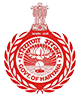 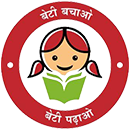                                         ZAINABAD, District (REWARI)-123411                                       (A Government Engineering College)                                       Website: www.rbssietrewari.ac.inRAO BIRENDER SINGH STATE INSTITUTE OF ENGINEERING & TECHNOLOGY                                        ZAINABAD, District (REWARI)-123411                                       (A Government Engineering College)                                       Website: www.rbssietrewari.ac.inInstitute Level Counselling-cum-Admission Notice 2023-24 (B.Tech. 1st Year & 2nd Year Lateral Entry)Physical Counselling/Reporting Schedule of B.Tech. 1st year (including Zainabad Village Quota seats) in the InstitutePhysical Counselling/Reporting Schedule of B.Tech. 1st year (including Zainabad Village Quota seats) in the InstituteLast date for submission of Application form through email or by hand04.09.2023 (upto 5:00 pm)Eligibility Criteria for Admission JEE Mains Rank/ 10+2 marksPhysical Reporting and submission of admission fee by the candidates having JEE Mains Rank (with reservation policy)07.09.2023 (upto 5:00 pm)Physical Reporting and submission of admission fee by the candidates having JEE Mains Rank/10+2 Marks (without reservation)08.09.2023 (upto 5:00 pm)Daily Basis On-Spot Physical Counselling on first come-first serve basis09.09.2023 onwards upto Cutoff date (Except Sunday)Physical Counselling/Reporting Schedule of B.Tech. 2nd year (LEET) in the InstitutePhysical Counselling/Reporting Schedule of B.Tech. 2nd year (LEET) in the InstituteLast date for submission of Application form through email or by hand09.09.2023 (upto 5:00 pm)Eligibility Criteria for AdmissionDiploma marksPhysical Reporting and submission of admission fee by the candidates (with reservation policy)12.09.2023 (upto 1:00 pm)Physical Reporting and submission of admission fee by the candidates (without reservation)12.09.2023 (2:00 pm onwards)Daily Basis On-Spot Physical Counselling on first come-first serve basis13.09.2023 onwards upto Cutoff date (Except Sunday)